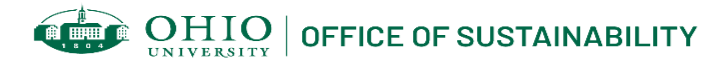 Barn RenovationProject description: Redesign and renovate the abandoned barn at Hebbardsville Farm using sustainably harvested wood, recycled corrugated metal roof, and paint created from acid mine drainage.  A renovated barn could be used as an education and events center for community and University sustainability activities.Resources available to students/faculty to complete project: Student and faculty timeExisting structureUsed metal roofing material Sustainably harvested wood for flooring Project alignment to OHIO Sustainability & Climate Action Plan: Buildings (goal #1) Climate (goal #1) Waste (goal #2)  Curriculum core- increase opportunities for formal, experiential, and community-engaged sustainability learning experiencesEngagement core- 1) offer opportunities to participate in or contribute to sustainability initiatives, and 2) create, enhance & track transformative sustainability engagement ecosystems with University and community partnersPlease send final project deliverables to sustainability@ohio.edu for tracking and reporting purposes. 